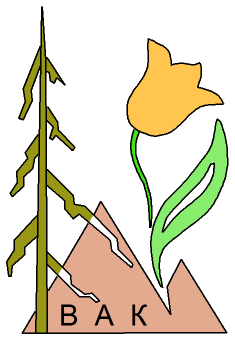                                                              ИНФОРМАЦИЯ                   Об открытом Первенстве БУ ДО города Омска «СДЮСШОР «ЦЛС»                                              3-й  Этап  Кубка ФСО Омской области                                          по  спортивному ориентированию бегомВремя и место. Соревнования состоятся 27 мая 2018г. в районе с.Чернолучье  Омского                            района (смотрите Схему заезда). Начало регистрации участников с 10.30 в Центре соревнований .Начало старта в 12.00Спортивная карта. Масштаб карт 1 : 5 000,  1 : 4 000                                           Автор карты Вандышев А.К. (рисовка 2017 – 2018г.)Программа.  Соревнования проводятся на дистанциях заданного направления                      «Кросс - Классика (30-60 мин)» .   Параметры дистанций  (предварительные)  :Район соревнований ограничен : с Востока  - асфальтовая дорога , с Юга – шоссе «Омск-Чернолучье»,  на Юго - Западе – ДОЛ «Солнечная поляна» и ДО «Сказка» , на Северо – Западе – без ограничений, на Севере – грунтовая дорога.Аварийный азимут – Юго-Запад . Телефон службы дистанций : 8-923-681-17 -27Дистанции готовил Вандышев А.К.- ССВКПорядок старта.  Начало старта в 12.00 по «Протоколу старта». Не забываем прикрепить                                персональные нагрудные номерки , соответствующие стартовой минуте!        Финиш – по  станции «Финиш»  . Не забываем отметиться на станция  «Считка» После соревнований весь мусор (пакеты, тетропаки, бутылки ) собираем , увозим в город!Заявка.  Заявка открыта   на сайтах   до 23.00 (Омское время)  пятницы 25 мая.Группы  Длина    (км)  Кол-во     КП                        Масштаб    картыМужчины 6,0221 : 5 000Женщины , МБ5,3191 : 5 000М18 , МВ5,0181 : 5 000Ж18 , ЖБ4,5171 : 5 000М16 , ЖВ3,5151 : 5 000Ж16 , Open 23,0121 : 5 000М14 , Ж142,5101 : 4 000М12 , Ж12 , Open1,561 : 4 000